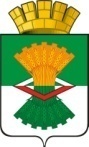 АДМИНИСТРАЦИЯМАХНЁВСКОГО МУНИЦИПАЛЬНОГО ОБРАЗОВАНИЯПОСТАНОВЛЕНИЕ01 декабря 2021 года                                                                                        № 962п.г.т. МахнёвоОб определении критериев выбора закупок в Администрации                        Махневского муниципального образования, анализ которых будет проводиться ответственным за работу по выявлению                                         личной заинтересованности в сфере закупокВ соответствии с Федеральным законом от 05 апреля 2013 года № 44-ФЗ                «О контрактной системе в сфере закупок товаров, работ, услуг для обеспечения государственных и муниципальных нужд», во исполнение Методических рекомендаций по проведению в федеральных государственных органах, органах государственной власти субъектов Российской Федерации, органах местного самоуправления,- государственных внебюджетных фондах и иных организациях, осуществляющих закупки в соответствии с Федеральным законом от 05 апреля 2013 года № 44-ФЗ «О контрактной системе в сфере закупок товаров, работ, услуг для обеспечения государственных и муниципальных нужд» и Федеральным законом от 18 июля 2011 года № 223-ФЗ «О закупках товаров, работ, услуг отдельными видами юридических лиц», ПОСТАНОВЛЯЮ: 1. Определить критерии выбора закупок в Администрации Махневского муниципального образования, анализ которых будет проводиться ответственным за работу по выявлению личной заинтересованности в сфере закупок: 1) размер начальной (максимальной) цены контракта (договора), предметом которого является поставка товара, выполнение работы, оказание услуги превышает 1000000 рублей при закупке конкурентным способом; 2) цена контракта, заключаемого с единственным поставщиком (подрядчиком, исполнителем) превышает 300 000 рублей; 3) частота заключаемых контрактов с одним и тем же поставщиком (подрядчиком, исполнителем) в части возможного установления неформальных связей между конечным выгодоприобретателем - муниципальным служащим и представителем поставщика (подрядчика, исполнителя) - более 5 раз. 2. Ответственному лицу за работу по выявлению личной заинтересованности в сфере закупок, которая приводит или может привести к конфликту интересов, осуществлять анализ в соответствии с определенными пунктом 1 настоящего постановления критериями выбора закупок в Администрации Махневского муниципального образования. 3. Настоящее постановление опубликовать на официальном сайте Махнёвского муниципального образования.4. Контроль за исполнением настоящего постановления оставляю за собой.Глава Махнёвского муниципального образования		                                	А.С. Корелин	        